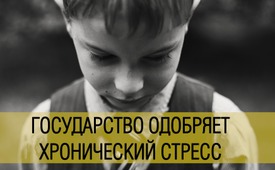 Государство одобряет хронический стресс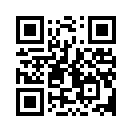 Хронический стресс уже давно вступил в свои права в нашем обществе. Но что произойдёт, если маленькие дети подвергаются хроническому стрессу и как это возможно?  Врач и СДВГ-консультант, доктор медицины Доротея Бём приводит три ситуации, которые являются причинами этого.Хронический стресс уже давно обосновался в нашем обществе. Но именно в первые три года жизни хронический стресс оказывает негативное воздействие на развитие мозга. Поскольку в этот период созревает так сказать  «автопилот»  (автоматическая саморегуляция) нашего сознания, ответственная за внимание, концентрацию, эмоциональный контроль и фильтр раздражителей. Если эта саморегуляция нарушается, поведение и восприятие теряют их положительный автоматизм. Практически «Пилот» (ребёнок) постоянно находиться «за рулём», что очень обременительно и ведёт к потере внимания и к раздражительности. Такое состояние вызывает серьёзные проблемы в семье и школе. Оно является причиной не только ослабления внимания и развития нездоровой активности (СДВГ*), но также сбоев в общественном поведении, с риском роста агрессивности и социальной изоляции. Врач и СДВГ-терапевт, доктор медицины Доротея Бём утверждает, что хронический стресс в раннем возрасте возможен в трёх случаях: при сексуальном надругательстве, при плохом уходе и при посещении ребёнком яслей. В последнем случае введённое в Германии в 2013 «право на место в яслях для каждого ребёнка» является государственным одобрением хронического стресса – с чудовищными последствиями для детей и всего общества. 
«Существует закон, посредством штрафов запрещающий собаководам преждевременно отделять щенков от самки и продавать их, так как известно, что такие животные становятся невротическими кусаками.»  Мария Штойер, детский врач и семейный терапевт в Германии. 
Узнаёте вы здесь параллели?

*СДВГ – Синдром дефицита внимания и гиперактивностиот wh.Источники:DVD Compact Konferenz 2013
"Für die Zukunft der Familie“, Vortrag v. Dr. med. Dorothea Böhm: „Mutter ist mehr als nur ein Wort“Может быть вас тоже интересует:#SDVG - www.kla.tv/SDVG

#SDVG - СДВГ - www.kla.tv/https://www.kla.tv/SDVGKla.TV – Другие новости ... свободные – независимые – без цензуры ...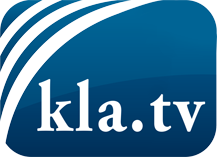 О чем СМИ не должны молчать ...Мало слышанное от народа, для народа...регулярные новости на www.kla.tv/ruОставайтесь с нами!Бесплатную рассылку новостей по электронной почте
Вы можете получить по ссылке www.kla.tv/abo-ruИнструкция по безопасности:Несогласные голоса, к сожалению, все снова подвергаются цензуре и подавлению. До тех пор, пока мы не будем сообщать в соответствии с интересами и идеологией системной прессы, мы всегда должны ожидать, что будут искать предлоги, чтобы заблокировать или навредить Kla.TV.Поэтому объединитесь сегодня в сеть независимо от интернета!
Нажмите здесь: www.kla.tv/vernetzung&lang=ruЛицензия:    Creative Commons License с указанием названия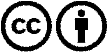 Распространение и переработка желательно с указанием названия! При этом материал не может быть представлен вне контекста. Учреждения, финансируемые за счет государственных средств, не могут пользоваться ими без консультации. Нарушения могут преследоваться по закону.